З  А  П  О  В  Е  Д№1206/29.09.2020г.Въз основа на: Решение на ОЕСУТ , протокол  №4 от 25.09.2020г., заключение № III-1 и на основание чл.44, ал.1 т. 13 и ал. 2 от ЗМСМА , чл.110, ал.1, т.2 и  чл.134, ал.2, т.6 от ЗУТ.  Относно: - заявление вх.№Юл-177/18.08.2020г.  на Цитрус Вендинг ЕООД преставлявано от управителя Момчил Емилов Антонов , за ПУП – ИПР за УПИ I „Общ. база за отдих , Сладкарница, Смесен магазин и клуб “в кв.9 по плана на с.Брънковци. Представена е заповед № 868/20.07.2020г. за разрешаване на ПУП – ПР, О Д О Б Р Я В А М : Проект за изменение  ПУП – ПР,  с които се предвижда промяна в границата на УПИ І “Общ.база за отдих, Сладкарница, Смесен магазин, Клуб” в кв.9 по регулационния план на с.Брънковци, кметство Костадинкино, общ. Ихтиман  от към улица с ОТ 46-ОТ 47,  като към същия се придават 161 кв.м от общинско място, същите да се заплатят на община Ихтиман. Новият проектен УПИ е с отреждане  УПИ І “Обществено обслужване и жилищно застрояване” в кв.9 с проектна площ - 4367 кв.м. Последващото застрояване ще се конкретизира с виза за проектиране при спазване на показателите за застрояване и предвижданията на ОУП за зоната, в която попада УПИ. Заповедта да се съобщи на заинтересованите страни по смисъла на чл.131, ал.1  от ЗУТ по реда на АПК.Настоящата заповед подлежи на обжалване по реда на чл.215 от ЗУТ пред Административен съд София област в 14 дневен срок от съобщаването й.                                                                                        Калоян Илиев                                                                                        КМЕТ                                                                                        ОБЩИНА  ИХТИМАНСъгласувал: инж. Лиза Петковагеодезист Община Ихтиман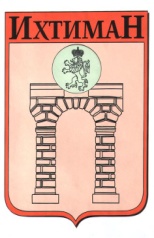 ОБЩИНА ИХТИМАН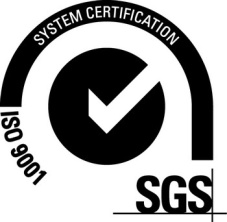  2050 гр. Ихтиман, ул. „Цар Освободител“ № 123 0724 / 82381,  0724 / 82550, obshtina_ihtiman@mail.bg